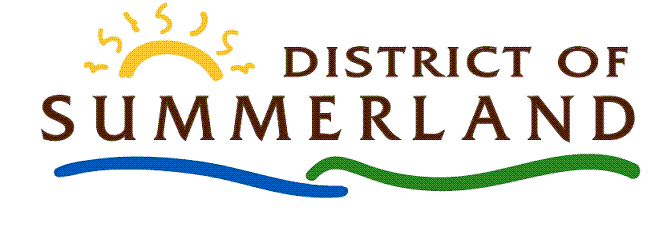 Addendum No. 1Issued: RFEOI – Okanagan Food and Innovation HubAddendum No. 1 consists of: Amendments Please be advised of the following amendments to RFEOI – Okanagan Food and Innovation Hub:2.5  Food Hub FundingOver the next 6 months the Food Hub project team will be submitting grant applications to help fund the building and purchase equipment for the Food Hub. There is no guarantee as to how much the Food Hub will receive in grants, if any, but similar food hubs in BC have received between $250,000 to $1m. Additionally, potential users of the Food Hub have expressed an interest in investing in the Food Hub to a current running total of $200,000.End of Addendum No. 1The RFEOI documents for this project are revised as noted herein. All such revisions become a part of the project and shall be included in your Proposal. No consideration will be allowed for extras due to the Proponent not being familiar with this Addendum.